
ประกาศจังหวัดชลบุรี
เรื่อง ประกาศผู้ชนะการเสนอราคา ซื้อวัสดุบริโภค น้ำดื่มขวด เดือนเมษายน ๒๕๖๗ โดยวิธีเฉพาะเจาะจง
--------------------------------------------------------------------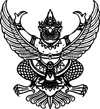 
ประกาศจังหวัดชลบุรี
เรื่อง ประกาศผู้ชนะการเสนอราคา ซื้อวัสดุบริโภค น้ำดื่มขวด เดือนเมษายน ๒๕๖๗ โดยวิธีเฉพาะเจาะจง
--------------------------------------------------------------------               ตามที่จังหวัดชลบุรี โดยโรงพยาบาลพนัสนิคม ได้มีโครงการซื้อวัสดุบริโภค น้ำดื่มขวด
เดือนเมษายน ๒๕๖๗ โดยวิธีเฉพาะเจาะจง  นั้น
               น้ำดื่มขวด เดือนเมษายน ๒๕๖๗ จำนวน ๔๗๐ แพค ผู้ได้รับการคัดเลือก ได้แก่ นายสุรโชค อิทธิอนันตเกษม (น้ำดื่มดิวดรอป) โดยเสนอราคา เป็นเงินทั้งสิ้น ๑๓,๑๖๐.๐๐ บาท (หนึ่งหมื่นสามพันหนึ่งร้อยหกสิบบาทถ้วน) ซึ่งไม่ได้รวมภาษีมูลค่าเพิ่มและภาษีอื่น ค่าขนส่ง ค่าจดทะเบียน และค่าใช้จ่ายอื่นๆ ทั้งปวง               ตามที่จังหวัดชลบุรี โดยโรงพยาบาลพนัสนิคม ได้มีโครงการซื้อวัสดุบริโภค น้ำดื่มขวด
เดือนเมษายน ๒๕๖๗ โดยวิธีเฉพาะเจาะจง  นั้น
               น้ำดื่มขวด เดือนเมษายน ๒๕๖๗ จำนวน ๔๗๐ แพค ผู้ได้รับการคัดเลือก ได้แก่ นายสุรโชค อิทธิอนันตเกษม (น้ำดื่มดิวดรอป) โดยเสนอราคา เป็นเงินทั้งสิ้น ๑๓,๑๖๐.๐๐ บาท (หนึ่งหมื่นสามพันหนึ่งร้อยหกสิบบาทถ้วน) ซึ่งไม่ได้รวมภาษีมูลค่าเพิ่มและภาษีอื่น ค่าขนส่ง ค่าจดทะเบียน และค่าใช้จ่ายอื่นๆ ทั้งปวงประกาศ ณ วันที่   ๒๙  มีนาคม  พ.ศ. ๒๕๖๗